APPENDIX 2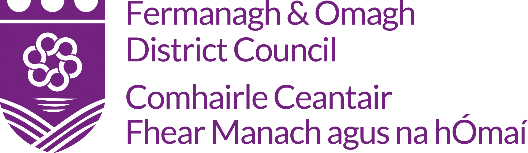 FERMANAGH AND OMAGH DISTRICT COUNCILLOCAL GOVERNMENT (MISCELLANEOUS PROVISIONS) (NI) ORDER 1995APPLICATION FORM TO REQUEST DUAL LANGUAGE STREET SIGNAGEUnder Article 11 of the Local Government (Miscellaneous Provisions) (NI) Order 1995, it is the responsibility of the Council to determine the name/s by which a street or road in its District is to be known and to allocate numbers to the properties.In accordance with the legislation a new street name/s must be expressed in English and may, in addition, be expressed in a language other than English. In exercising these powers, the Council is required to have regard to the views expressed by the occupiers of premises in that street.In order that the Council may discharge its responsibility under the above legislation, you are requested to complete the details listed below.NAME OF REQUESTER (OCCUPIER OR ELECTED MEMBER):OCCUPIER:			…………………………………………………………………………...				…………………………………………………………………………...

				…………………………………………………………………………...ELECTED MEMBER:           …………………………………………………………………………...(STATE ELECTORAL AREA)	…………………………………………………………………………...

				…………………………………………………………………………...STATE STREET NAME FOR DUAL LANGAUGE SIGNAGE REQUEST:	
(in English) …………………………………………………………………………..................................
STATE PROPOSED LANGUAGE OTHER THAN ENGLISH:		………………………………………………………………………………………………………………….STATE PROPOSED TRANSLATION:
(NB. THIS WILL BE VERIFIED BY INDEPENDENT TRANSLATOR)………………………………………………………………………………………………Date: ………………………………		Signature: …………………………………………...Your completed Application Form should be returned to: 
Fermanagh and Omagh District Council, Building Control Section 

Connect Centre			Connect CentreCounty Buildings			Strule House
15 East Bridge Street		16 High Street
Enniskillen				OmaghCo Fermanagh			Co Tyrone
BT74 7BW				BT78 1BL

Tel:   0300 303 1777Information provided as part of this application may be disclosed in response to a request under the Freedom of Information Act 2000 or the Environmental Information Regulations 2004.In accordance with Data Protection legislation, Fermanagh and Omagh District Council has a duty to protect any data we hold on you. The information you provide on this application form will be used for the purposes of administration of Street Naming and Numbering legislation and will be shared with other Council Sections, Committees and Government Agencies. For further guidance on how we hold your information please visit the Privacy Section at www.fermanaghomagh.com.
